2022-2023 PROPOSED ASCCC INSTITUTES AND PLENARY SESSION DATES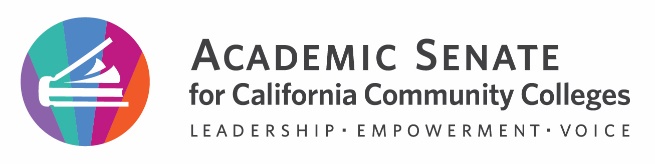 Approved December 6, 2019 Executive Committee Meeting MSC (Aschenbach/Curry) to authorize the office to contract hotels for Fall Plenary Session, Spring Plenary Session, Faculty Leadership Institute, and Curriculum Institute for up to five years in the future, taking into account the area rotation of Plenary Session and to authorize the office to enter into MOUs with partner organizations for institutes dependent on external funding.MSC (Curry/Aschenbach) to approve the following parameters for selecting event dates: (1) Fall Plenary Session will be held in the first half of November, Spring Plenary Session will be held in April, Faculty Leadership Institute will be held in the first half of June, and Curriculum Institute will be held in the first half of July, and (2) dates are chosen with awareness of holidays, Executive Committee Orientation, and system partner events. MSC (May/Parker) to reconsider the motion at the December 6-7, 2019, Executive Committee Meeting regarding Faculty Leadership Institute, and allow for all of June to be considered when planning Faculty Leadership Institute.MSC (Aschenbach/May) to approve a Thursday through Saturday day pattern for Plenary Sessions for the next five academic years. Resolution 1.05 F2021Resolved, The Academic Senate for California Community Colleges should make remote attendance an option at all ASCCC-organized events, including plenary sessions. Notes: Do we want to switch the months for Academic Academy and the Part-Time Faculty Event? 2022-2023 PROPOSED EXECUTIVE COMMITTEE MEETING DATES**Unless otherwise noted, meetings typically start 11:00 a.m. on the first day and end by 4:00 p.m. on the last day.SESSIONSPROPOSED DATELOCATION*All events will, if possible, provide a remote attendance option* Fall Plenary SessionNovember 3-5, 2022NORTH – looking at Sacramento, CASpring Plenary SessionApril 20-22, 2023SOUTH INSTITUTESPROPOSED DATELOCATION*All events will, if possible, provide a remote attendance option*Curriculum InstituteJuly 6-9, 2022* (scheduled date)Riverside Convention CenterAcademic AcademyOctober 13-15, 2022TBD or Completely Virtual?Part-Time Faculty Event February 2023VIRTUALCareer and Noncredit Education InstituteTBD 2023TBD or Completely Virtual?Faculty Leadership InstituteJune 15-17, 2023TBDMeeting TypeProposed DateCampus LocationHotel Location(Do we want to have a remote option for all Exec meetings? )Agenda DeadlineExecutive Meeting+August 11-13, 2022(Th-Sat)South + remote optionTBDExecutive Meeting+September 15-17, 2022(Th-Sat)AREA ANorth + remote optionTBDExecutive MeetingOctober 5, 2022 (Wed)VirtualTBDArea MeetingsOctober 14-15, 2022Various Locations or virtualTBDExecutive MeetingNovember 2, 2022 (Wed)TBD – North?  TBDExecutive MeetingDecember 1-2, 2022(Th/Fri)South + remote optionTBDExecutive MeetingJanuary 12-13, 2023(Th/Fri)North + remote optionTBDExecutive MeetingFebruary 3-4, 2023(Fr/Sat)North + remote optionTBDExecutive MeetingMarch 3-4, 2023(Fri/Sat)AREA D South + remote optionTBDArea MeetingsMarch 17-18Various LocationsTBDExecutive MeetingApril 19, 2023(Wed)TBD – South? Executive MeetingMay 10, 2023(Wed)Virtual TBDExecutive Committee OrientationJune 2-4, 2023(Fr-Sun) TBD by PresidentTBD